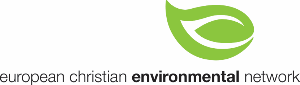 ROMAN JURIGA ECO-CHURCH AWARDCriteriaThe European Christian Environmental Network Roman Juriga Award seeks to recognise and affirm Christian environmental action in local churches across Europe. The Award aims to recognise positive achievements and seeks to support projects that display creative solutions to environmental challenges through our European churches. ECEN wishes to identify and support people and projects that display vision, courage and conviction as they take on their individual challenges that will improve the lives of people, or seek to protect the world’s natural and cultural heritage as part of the whole Creation. This includes notable efforts that are making church buildings greener, innovative ways to save or generate energy, either by adapting existing buildings or in new builds to reduce draughts, retain heat, or take advantage of natural daylight, local achievements in reducing the carbon footprint of a church, congregation or other community, or promoting biodiversity and wildlife conservation. Attention will be given to Christian environmental action which is realistic, realisable and easy to be replicated elsewhere, taking account of social and economic implications. A variety of themed work includes:Christian Environmental EducationTime for creation and initiatives in worship and spiritualityRecyclingEco-managementWaste, water and health issuesRenewable energyNature conservation and Biodiversity ProtectionTransition LifestylesSustainable transport and travelOther inspiring green church initiatives are welcomed.Applicants for the RJA need to demonstrate creative solutions to environmental challenges which contribute to protecting the world’s natural and cultural heritage as part of God’s whole Creation.For the application are eligible church projects from all over the continent, church related community projects, churches’ and ecumenical initiatives. Particular value is given to local engagement projects and to projects supporting ecumenical cooperation.Applications are to be submitted in the application form and submitted latest by 31 September 2019 to ECEN secretary. Application FormName of project or activity:Contact name and address details:Address:Church/Tradition:Responsible person(s):E-mail:Phone:Description of the project and its achievements: (please use for the text up to 1,000 words an additional sheet)Area of activityPlease tick all relevant boxes:Christian Environmental Education					Time for creation and initiatives in worship and spirituality 				Recycling											Eco-management										Waste, water and health issuesRenewable energyNature conservation and Biodiversity ProtectionTransition LifestylesSustainable transport and travelOther (please state)What impact has the project had?In what is your project innovative?Please attach to the application photographs documenting your project or activity.I certify that all of the information above and attached to this application is true and accurate. Date:							Signature: